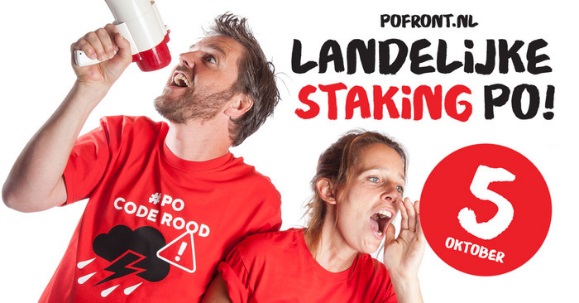 Hillegom, 13 september 2017.Betreft: Staking 5 oktober 2017.Beste ouders/verzorgers,Op donderdag 5 oktober zal er door leerkrachten in het basisonderwijs worden gestaakt. Zo ook op Daltonschool Hillegom. Leerkrachten willen dat er in het regeerakkoord ruimte wordt gemaakt voor een beter salaris en minder werkdruk. De leerkrachten van Daltonschool Hillegom hebben massaal besloten te staken en het werk volledig neer te leggen. Hierdoor kan de school deze dag niet open. Daar kunnen het schoolbestuur en directie niets aan doen, dit is overmacht. Het is niet toegestaan om uitzendkrachten in te huren om personeel te vervangen, dit ondermijnt het recht op staken. Als er te weinig leerkrachten zijn om les te geven, dan is het toegestaan om de scholen dicht te houden. Scholen mogen ouders dan ook verzoeken de kinderen gedurende de staking zelf op te vangen. Kinderen die reeds opvang genieten bij de BSO’s kunnen deze dag terecht bij hun BSO tegen betaling. De BSO’s zijn hiervan op de hoogte gesteld. Een staking in het primair onderwijs is uniek, maar het water staat onze meesters en juffen nu echt aan de lippen. De schoolbesturen zijn verantwoordelijk voor de kwaliteit van het onderwijs, maar kunnen die niet meer garanderen als er niet meer voldoende, goede, gemotiveerde leerkrachten voor de klas staan. Daarom ondersteunt het bestuur Openbaar Onderwijs Duin en Bollenstreek, alsmede de directie, de actie en vragen daarbij om uw begrip. We hopen op uw begrip en steun voor onze leerkrachten die elke dag weer hun uiterste best doen om onze kinderen goed onderwijs te kunnen bieden. Zij verdienen het!Met vriendelijke groet,Joyce RomijnDirecteur Daltonschool Hillegom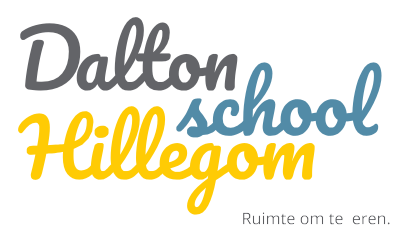 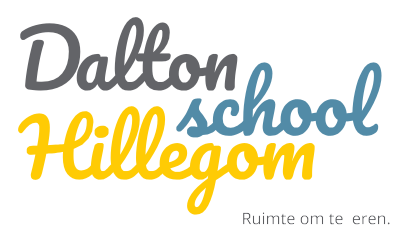 Daltonschool Hillegom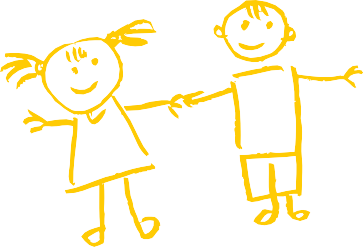 Prinses Irenelaan 32, 2181 CZ Hillegom Telefoon 0252 - 53 00 65 IBAN NL45 RABO 0121 4380 07 KvK 28082157www.daltonschoolhillegom.nl